ПРОЕКТ ЗОНИРОВАНИЯобразовательного пространства Центра «Точка роста», создаваемого в 2022 году в рамках регионального  проекта «Современная школа» национального проекта «Образование» на базе муниципального казённого общеобразовательного учреждения «Красноярская средняя школа» Старополтавского района Волгоградкой областиполное название общеобразовательной организации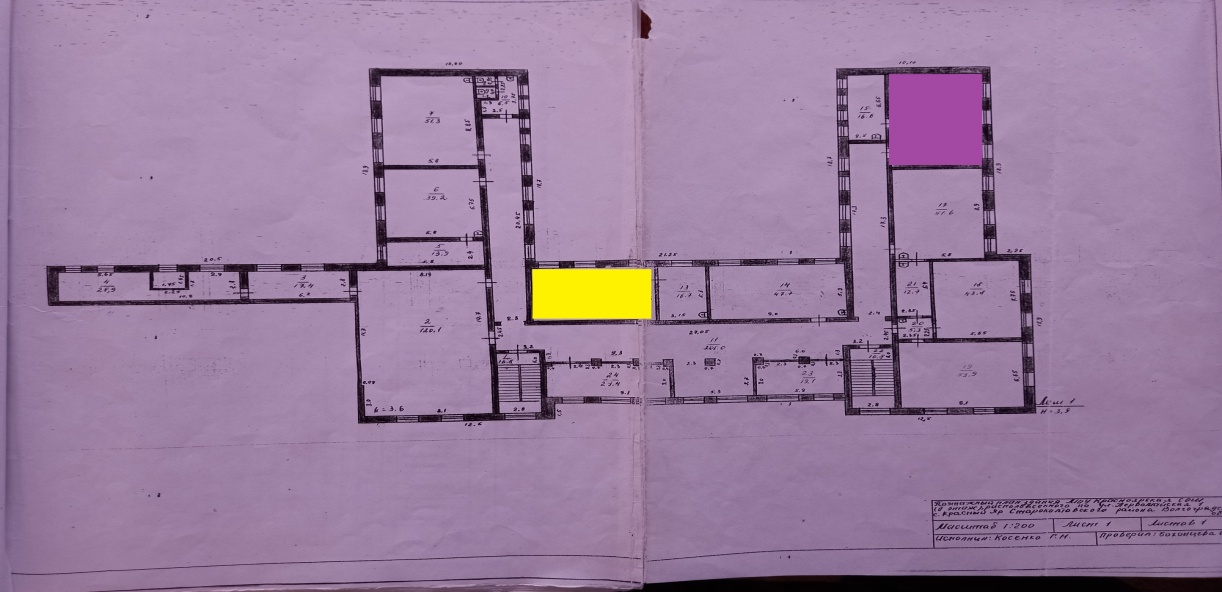                             кабинеты  № 12   S= 48,0 кв.м.                      химическая и биологическая лаборатории                               кабинет   № 16    S= 52,8 кв.м.                    физическая и технологическая лаборатория Директор муниципального казённого общеобразовательного учреждения«Красноярская  средняя школа» Старополтавского района Волгоградской области		________________                                      Морозова  Т.П.полное название общеобразовательной организации                                                    подпись							ФИОСОГЛАСОВАНОНачальник отдела по образованию, спорту и молодежной политикиСтарополтавского муниципального района Волгоградской области 	                    ______________ 				          Вамбольдт  С.Г.Наименование должности руководителя органа, 						подпись							ФИОосуществляющего управление в сфере образования муниципального района                                                 					